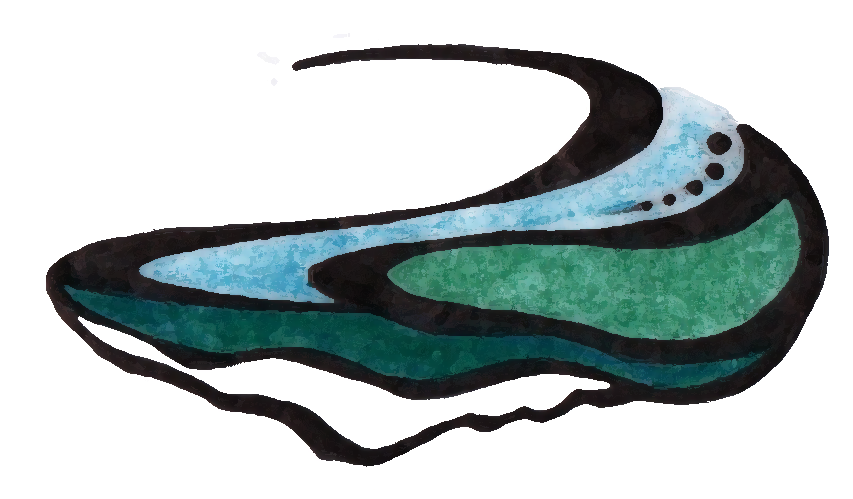 	Luke Boyer, DC	Chiropractic Physician 	Complementary Sports MedicineName ___________________________ Home phone _____________ Work phone _________Address _____________________________________________________________________Email address ________________________________________________________________Date of birth __________  Gender (circle): M    F   Marital status ________ No. of children ____Name of partner ___________________________ Referred by _________________________Have you ever seen a Chiropractor?	No	Yes	(Who?): ____________________________InsuranceEmployer: __________________________  Occupation: ______________________________Subscriber name: ___________________ Birthdate: ___________ Relationship: ___________Health plan: ______________ Subscriber ID: _____________ Group number: _____________Accident InformationIs this consultation due to an accident?  □  Yes □   No   If so what was the date of the accident: ________  	Type of accident: 	□  Auto		□   Work	□   Home 	□   OtherDid you file an accident report or police report? 	□ Yes	□  NoChief complaint  ______________________________________________________________Have you seen other health care provider(s) for this condition? 	No	Yes (explain): __________________________________________________________________________________Have you tried over the counter medication for this condition? 	No	Yes (explain): __________________________________________________________________________________Were any diagnostic images taken for this complaint? 		No 	Yes (circle below):	X-ray	CT scan      MRI    Ultrasound     Other 	(explain): _____________________Has your condition affected your daily activities? 		No 	Yes (explain): _______________________________________________________________________________________Does you condition affect your sleep? 			No 	Yes (explain): ____________________________________________________________________________How long have you had this condition? _____________________________________________Have you had this or similar conditions in the past? ___________________________________Is this problem getting worse? ______Constant? _____Worse in morning? ______Evening?___Is this interfering with work? _____________________________________________________What do you believe is wrong with you? ____________________________________________What are your concerns about this condition? ________________________________________________List other problems you have now_____________________________________________________________________________________________________________________________List past operations and dates ________________________________________________________________________________________________________________________________Have you ever been hospitalized other than surgery? _________________________________Have you ever had any mental or emotional disorder? _________________________________Have you had any other injury in the past two years? __________________________________Are you taking medications? _________ Describe ________________________________________________________________________________________________________________Are you taking nutritional supplements? _________ Describe _______________________________________________________________________________________________________Are you allergic to any foods, drugs, etc? ___________________________________________Do you have any dental problems? __________ Dr.: __________________________________Do you wear arch supports? _________ Heel lifts? _______ Special shoes? _______________Have you had any significant head injuries? _________________________________________Date of your last physical exam? _________ Dr.: _______________________ Blood test? ____Habits (describe with amounts):Alcohol ________________________________ Coffee _______________________________Cigarettes ______________________________Drugs not listed above ___________________Describe your present exercise habits _____________________________________________Please list the main health problems in your family:Relation: 			Problem: ____________________________________________________________________________________________________________________________________________________________________________________________________________________________________In case of emergency, please list the name and number of a friend or relative:____________________________________________________________________________Your signature: ___________________________________________Date: _______________In the space provided, please enter “C” if you currently have or “P” if you have had this problemGeneral			EENT				Cardiovascular_______	Excess weight gain/loss	_______	Poor vision		_______	Irregular heart beat_______	Bleeding problems	_______	Loss of vision		_______	Pain over heart_______	Anemia			_______	Eye pain			_______	High/low blood pressure_______	Diabetes			_______	Deafness		_______	Previous heart trouble_______	Cancer			_______	Nosebleeds		_______	Myocardial infarction_______	Thyroid disease		_______	Sinus problems		_______	Ankle swelling_______	Alcoholism		_______	Hoarseness		_______	Varicose veins_______	Drug abuse		_______	Tonsillectomy		_______	Rheumatic fever_______	HIV risk factor		_______	Colds/flu			_______	Poor circulation_______	Chills			_______	Ear problems		_______	Rapid/slow pulse_______	Fainting			_______	Sore throats			Neurologic_____	Fever				Respiratory		_____	Weakness_______	Insomnia		_______	Difficulty breathing	_______	Twitching_______	Nervousness		_______	 Chronic cough		_______	Tremors_______	Depression		_______	Spitting up blood		_______	Headaches_______	Sweats			_______	Spitting up phlegm	_______	Dizziness/Vertigo	Genitourinary	______	Wheezing/Asthma	_______	Epilepsy_______	Frequent urination	_______	Pneumonia		_______	Mental disorder		_______	Painful urination		_______	Tuberculosis		_______	Partial or complete paralysis_______	Blood in urine			Other				Musculoskeletal______	Kidney disease		_______	Tropical infection		_______	Arthritis_______	Urinary infection		_______	Parasitic infection		_______	Foot trouble_______	Breast lump or pain		Gastrointestinal	______	Hernia_______	Venereal disease		_______	Appendicitis		_______	Low back pain_______	Sexual difficulty 		_______	Poor digestion		_______ Neck pain_______	Prostate problems	_______	Difficulty swallowing	_______	Poor posture	Skin			_______	Vomiting blood		_______	Sciatica_______	Itching			_______	Pain over abdomen		Pain/Numbness in:______	Bruises easily		_______	Ulcer			_______	Shoulders_______	Changes in mole(s)	_______	Bloody stool		_______	Arms_______	Skin cancer		_______	Liver problems		_______	Elbows_______	Boils			_______	Gallbladder problems	_______	Wrist/Hand_______	Dryness			_______	Jaundice		_______	Hips				_______	Loss of bowel control	_______	Legs				_______	Diarrhea			_______	Knees				_______	Constipation		_______	FeetFor women only:			_______	Menstrual problems	_______	Hot flashesDate of last period: __________	_______	Irregular cycle		_______	Menopausal symptoms	Informed consentI, _____________________, the undersigned have voluntarily requested that Dr. Luke Boyer assist me in the management of my health concerns. I understand that Dr. Boyer is a chiropractor and that his services are not to be construed or serve as a substitute for standard medical care.  Dr. Boyer recommends that I undergo regular routine medical check-ups by medical doctor.Medical doctors, doctors of chiropractic, osteopaths, and physical therapists who perform manipulation are required by law to obtain your informed consent before starting treatment.I, _____________________, do hereby give my consent to the performance of conservative noninvasive treatment to the joints and soft tissues.  I understand that the procedures may consist of manipulations/adjustments involving the movement of the joints and soft tissues.  Exercise and nutritional counseling may also be used.Although spinal manipulation/adjustment is considered to be a safe and effective form of therapy for musculoskeletal problems, I am aware that there are possible risks and complications associated with these procedures as follows:Soreness: I am aware that like exercise it is common to experience muscle soreness in the first few treatments.  There also may be occasional slight bruising and tenderness following certain manual therapy techniques.Dizziness: Temporary symptoms like dizziness and nausea can occur but are relatively rare.  Please inform Dr. Boyer if you experience these symptoms.Fractures/Joint Injury:  I further understand that in isolated cases underlying physical defects, deformities, or pathologies like weak bones from osteoporosis may render the patient susceptible to injury.  When osteoporosis, degenerative disc, or other abnormally is detected, this office will proceed with extra caution.Stroke:  Although strokes happen with some frequency in our world, strokes from chiropractic adjustments are rare.  I am aware that nerve or brain damage including stroke is reported to occur once in one million to once in ten million treatments.  A thorough health history and tests have been performed on me to minimize the risk of any complication from treatment and I freely assume these risks.Treatment results: I also understand that there are beneficial effects associated with these treatments including decreased pain, improved mobility and function, and reduced muscle spasms.  However, I appreciate there is no certainty that I will achieve these benefits.  I realize that the practice of medicine as well as chiropractic, is not an exact science and I acknowledge that no guarantee has been made to me regarding the outcome of these procedures.  I agree to the performance of these procedures by my doctor and other person of the doctor’s choosing.Alternative Treatments Available: Reasonable alternative to these procedures have been explained to me including rest, home applications of therapy, prescription or over-the-counter medications, exercises and possible surgery.Medications: Medications can be used to reduce pain or inflammation. I am aware that long term use or overuse of medication is always a cause for concern.  Drugs may mask pathology, produce inadequate or short-term relief, undesirable side-effects, physical or psychological dependence, and may have to be continued indefinitely.  Some medications may involve serious risks. Rest/Exercise: It has been explained to me that simple rest is not likely to reverse pathology, although it may temporarily reduce inflammation and pain.  The same is true of ice, heat, or other home therapy.  Prolonged bed rest contributes to weakened bones and joint stiffness.  Exercises are of great value, but are not corrective of injured nerve and joint tissues. Surgery: Surgery may be necessary for conditions such as joint instability or serious disk rupture, among others.  Surgical risks may include unsuccessful outcome, complications, pain or reactions to anesthesia, and prolonged recovery.Non-treatment:  I understand the potential risks of refusing or neglecting care may include increased pain, scar/adhesion formation, restricted motion, possible nerve damage, increased inflammation, and worsening pathology.  The aforementioned may complicate treatment, making future recovery and rehabilitation more difficult and lengthy.I have read and or have had read to me the above explanation of chiropractic treatment.  Any questions I have had regarding these procedures have been answered to my satisfaction PRIOR TO MY SIGNING THIS CONSENT FORM.  I have made my decision voluntarily and freely.  To attest to my consent to these procedures, I hereby affix my signature to this authorization for treatment.Patient signature:__________________________________________________Date: ___________________________________________________________